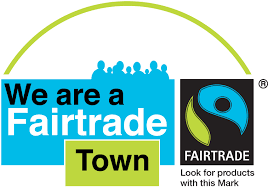 Ilminster Fairtrade Management Committee MeetingThursday 11 August, to start at 19:00  Ilminster Bowling and Tennis ClubAGENDAItemDescription1Welcome and Apologies2Minutes of the Last Meeting3Matters Arising4Reflections on AGM and Lessons Learned5Implementation Plan Monitoring to cover the following Priority ProjectsRoad Signs Fair Hair Campaign Fundraising Supper6Plans for Party on the Park7PR & Communications, including website8Treasurer’s Report9A.O.B.10Date of Next Meeting: Thursday 10 November